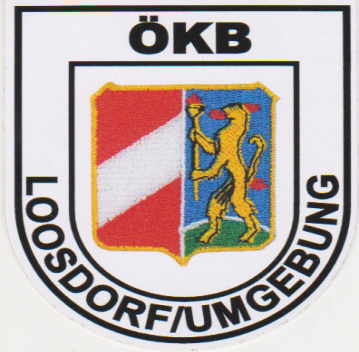                       Schweins-Bratl-Essen!                 Steckerl-Fisch-Essen!      Am Sonntag, dem 6. Aug. 2023     WO: im Dorfstadl in Groß Schollach                       Ab 10 Uhr !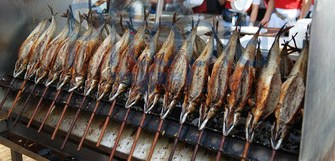 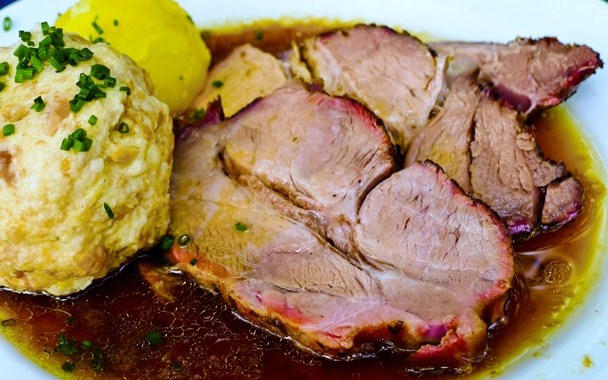 Auf ein gemütliches Beisammenseinfreuen sich die Kameraden des ÖKB.Der Reinerlös kommt der Erhaltung des Vereines zugute!          Alkoholverbot für Jugendliche unter 16 Jahren!                                    